PRIPRAVAArtikulacija sataUvodna aktivnost (10-ak minuta)Kao uvod u temu različitosti, pročitajte djeci sljedeći tekst:

„Dječaci i djevojčice, upoznajmo svoje razlike, naučimo novi super hit: Super je bit´ različit´! Super je svaka boja kose, i crvena i crna i smeđa i plava, kao i svaka boja kože, svaka je prekrasna i prava.“ (iz slikovnice Đ.Miklaužić, Z.Ostović „Super je bit različit“)
Nakon uvodnih riječi povest ćete razgovor o vašoj skupini/razredu. Poimence prozivajte djecu i neka svatko od njih kaže po čemu je on poseban, po čemu se razlikuje od druge djece, po čemu se ističe. Naglasite im da su vama svi važni - i bucmasti i tanki i žuti i crni i pjegavi i bez zubića i brzi i spori i kratke i duge kose.....Važno je djecu usmjeriti na to da kažu nešto o sebi. Cilj predstavljanja je da se sva djeca osjećaju dobro i važno, da se nitko ne osjeti posramljen zbog svog svojih osobitosti. Primjer: Marko: „Ja imam krive zube i moram nositi aparatić.“ Učiteljica: „Djeco, jel' nam Marko drag bez obzira na aparatić?
Hoćemo li se družiti s njime?“ (tu iskoristimo primjer koji djeca navedu).Glavni dio sata/ Razrada (20-ak min)Podijelite djeci kartice „svi različiti“ (svatko dobije jednu od četiri kartice, prilog 1). Kartice su poticaj za razgovor o fizičkim razlikama. Pitajte djecu u čemu su različita djeca s kartica? Razgovor usmjeravajte na uočavanje različitosti:
 u spolu (dva su dječaka i dvije djevojčice)
 boji kože (crna, žuta, bijela boja kože)
 boji i dužini kose (napomenite da i dječaci mogu imati dugu a djevojčice kratku kosu, ako imate primjer u skupini navedite)
 visini (koje je dijete s kartica najviše, koje najniže)
 debljini i sl...S poleđine kartica pažljivo pročitajte samo njihova različita imena: ASHANNA, JOHN, RUTA, KABIR. Pitajte ih da li se netko od njih isto tako zove? Jesu li ta imena neobična? Jesu li različita od hrvatskih imena? Možemo li po imenu zaključiti da ta djeca nisu iz Hrvatske?
Sad pročitajte s kartica različita porijekla djece (Ashanna je s TAJLANDA, Kabir iz TURSKE,
John iz AMERIKE, Ruta iz IZRAELA). Pitajte djecu za koju od tih država su čula? Nastavite čitati s poleđina kartice cijeli opis s tim da naglasite njihove različite interese:
Ashanna živi na Tajlandu, uz obalu s prekrasnim plažama i palmama, voli plivati i roniti.
Kabir živi u Turskoj, u velikom gradu - Istanbulu, koji ima više stanovnika nego cijela Hrvatska (cca 10
miliona), voli trčati.
John živi s roditeljima u malom mjestu na ranču(farmi), u Americi. Ima mnogo životinja, voli igrati
nogomet.
Ruta živi u neboderu velikog grada u Izraelu.(Tel-Aviv), voli crtati.Završni dio sata/Zaključna aktivnost (10-ak min)Djeca su saznala njihova imena, različita porijekla i različite interese. Pitajte ih da odaberu jednog prijatelja koji će se uživjeti u lik s kartice. Razmotrite koje bi dijete s kartica odabrali za igru i zašto? Da li ih odabiru po izgledu, spolu ili interesima?
Prije početka igre „Pokaži mi“ pitajte djecu kako bi se igrali sa djecom s kartica s obzirom da ona ne znaju hrvatski, dolaze iz različitih zemalja i govore različitim jezicima. Pitajte ih „Da li bi se mogli igrati s tom djecom koja ne znaju hrvatski?“ „Kako biste ih pozvali da se igraju s vama?“ „Što biste se zajedno mogli igrati?“ Zadajte im par zadataka neka pantomimom pozovu osobu u paru na igranje loptom, crtanje, plivanje...Potrudite se da djeca usvoje spoznaju o različitim oblicima komunikacije: (govor, geste, pantomima...)  Prilog 1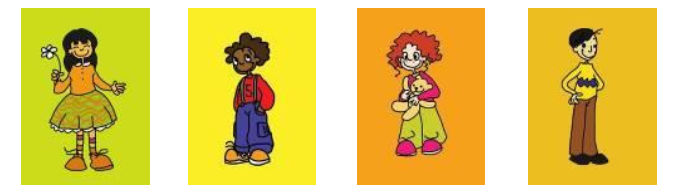 Razred:1.Redni br. sata:1.Tip sata:radionicaKorelacija:Građanski odgojTEMA:TolerancijaNastavna jedinica: Prihvaćanje različitostiKljučni pojmovi:Različitost, komunikacija, pozitivna slika o sebi, tolerancija, prihvaćanjeIshodi:Učenici će moći prepoznati vlastite osobine kao i osobine drugih te razumjeti pojmove različitosti i prihvaćanja.Cilj nastavnog sata:Promicati različitost; osvijestiti da razlike u mišljenju, interesima, porijeklu i sl. nisu prepreka za druženje, razumijevanje i igru; stvaranje pozitivne slike o sebi.OBLICI RADA:  Rad u grupiNASTAVNE METODE:  Metoda objašnjavanja i pokazivanjaNASTAVNA SREDSTVA I POMAGALA:  Papir s karticama različite djece te labirintom.